Programa UNIDAD CURRICULAR HISTORIA SOCIAL - BRASIL (PP)Departamento: PortuguésCarrera/s: Profesorado de Educación Superior en Portugués                  Profesorado de PortuguésTrayecto o campo: Campo de Formación EspecíficaCarga horaria: 6 horas semanalesRégimen de cursada: Cuatrimestral Turno: VespertinoProfesor/a: Alzira ProboAño lectivo: 2019Correlatividades: Introducción a los Estudios Interculturales y Prácticas de Lenguaje I , en condición de cursada aprobada. FundamentaciónSegundo Hall Stuart (1996) “A maioria das nações consiste de culturas separadas que só foram unificadas por um longo processo de conquista violenta —isto é, pela supressão forçada da diferença cultural”. La historia social brasileña no es distinta, ya que a la diversidad cultural de las etnias fundacionales: europeos, amerindios y africanos, se suma el hecho de que las relaciones entre la mismas se desarrollaron de manera   hegemónica, etnocéntrica, y particularmente, eurocéntrica. Atravesada por un violento proceso de asimilación de los grupos sometidos ( amerindios y africanos),   con la finalidad de atender a la expansión mercantilista europea, en la primera fase de la globalización. La unidad de la sociedad brasileña y la construcción de la identidad nacional   fueron logradas al costo de la vida  de millones de  amerindios, africanos, además de  “la  supressão de toda identidade étnica discrepante e de repressão e opressão de toda tendência virtualmente separatista” segundo Darcy Ribeiro (1995).Una vez impuesta la unificación en el campo político y lingüístico, el estado brasileño ha garantizado una larga continuidad de las oligarquías rurales, enriquecidas por el monocultivo para la exportación, por el latifundio y el uso de la mano de obra esclava amerindia y africana, en un primer momento, y posteriormente, asalariada incrementada por llegada de los inmigrantes europeos. Este modelo de sometimiento fue legitimado través de la coerción,  lograda por la superioridad militar y el trabajo sistematizado del brazo ideológico a través de la religión ¨salvacionista¨,   hasta agotarse y ser reemplazado por la burguesía industrial.      Esta trayectoria ha sido largamente investigada y analizada en un intento de colaborar con la construcción de la nacionalidad brasileña  ya desde la época imperial. Sin embargo, es solo en el siglo XX que en el campo académico se encuentra una representación de las fuerzas sociales hasta entonces, invisibilizadas, apagadas, dominadas, y asimiladas, y   pasan a tener un papel en la identidad socio-cultural brasileña. Datan de este periodo las producciones que permiten superar las ideologías basadas en la teoría del capital eugénico que justificaron las relaciones de poder y las violentas prácticas esclavistas, basada en la superioridad racial. Además, surgen las primeras interpretaciones basada en el materialismo histórico donde se contemplan las relaciones y los conflictos sociales contenidos por las estructuras políticas del estado nacional a fin de mantener el modelo agro-exportador, y por lo tanto la existencia de las tensiones y sus expresiones, hasta entonces minimizadas por el relato oficial.    Esta confluencia generó una masa crítica entre los intelectuales brasileños,  por ocasión de la conmemoración del primer siglo de la independencia en que aparecen las rebeliones, la lucha por la conquista de derechos; la masacre de los pueblos originarios y los movimientos sociales de carácter revolucionario de los “sertanejos”, “caboclos”, “gaúchos” del Brasil profundo, rompiendo los viejos mitos que sostuvieron el relato oficial durante siglos. Sin embargo, la gran riqueza de diversidad cultural de las naciones originarias y de las naciones africanas todavía están por encontrar el espacio protagónico en la historia social brasileña y las decisiones de orden político administrativas, con el objetivo de que su patrimonio sean respetado, preservado y transmitido.    Parafraseando a Jorge Orwel, los vencedores escribieron la historia, para la construcción de la unidad nacional.   Este espacio pretende analizar las coyunturas en que se desarrollaron el proceso de unidad nacional, sincrónicamente, desde el contexto de la primera fase de la globalización, en 1500, con énfasis en los personajes sociales, a fin de propiciar a los futuros docentes una perspectiva crítica de la formación de la sociedad brasileña hasta la actualidad. Asimismo, busca incentivar la toma de conciencia  del papel de la unidad lingüística, de la  heterogeneidad social y de la diversidad cultural  en que se constituyó el estado nacional brasileño y permanece hasta la actualidad. Además se pretende analizar algunos mitos fundacionales que por un lado, fueron constitutivos de la unidad nacional e identidad cultural de la sociedad brasileña, pero por otro lado,  constituyen la negación de la diversidad, de los conflictos de intereses,  apagando  las voces   de  los sujetos, que en esta construcción, participaron sin cualquier ejercicio de sus derechos, tales como: la historia brasileña  es “incruenta” y sin revoluciones; la democracia racial son una marca positiva del mestizaje, para citar algunos representativos de este tipo de  construcción    La historia social de Brasil ocurre en un marco de complejas interacciones que dieron origen a grandes desafíos sociales aún no resueltos con los que se debate la sociedad en el campo económico, social y político. En palabras de Octavio Ianni (2000) “Brasil pode ser visto como um país, uma sociedade nacional, uma nação ou um Estado-Nação, em busca de conceito. A despeito de quem tem nome e história, território e fronteiras, bandeira e hino, população e governo, heróis e santos, memórias e esquecimentos, glórias e sofrimentos, ruínas e monumentos, debate-se continua e periodicamente no sentido de conhecer-se, definir-se, estabelecer o seu lugar no mapa do mundo”. La clase será el espacio utilizado para la reflexión crítica de los temas de la coyuntura política articulados con los ejes que serán señalados en el ítem, metodología.    De esta manera, la asignatura pretende comprometerse con la dimensión histórica de la institución aportando capacidad analítica, productiva y crítica en sus áreas de actuación específicas y las herramientas teóricas para el estudio de la historia desde una perspectiva sociocultural. Objetivos generales Que los alumnos lleguen a:Reconocer la naturaleza de la heterogeneidad y la pluralidad cultural bajo la construcción de la unidad nacional brasileña. Reflexionar sobre los elementos simbólicos   constitutivos de las identidad nacional brasileña, a partir de la concepción socio- cultural y de la dimensión dialéctica de la historia.Estimular la reflexión crítica sobre la historia social argentina. Objetivos específicos Que los alumnos: comprendan la dinámica y la evolución socio-histórica de la sociedad brasileña y sus distintas etapas, y conflictividades.reconozcan los procesos de asimilación, etnocentrismo, y el    eurocentrismo que condicionaron el origen y desarrollo de las fuerzas sociales.identifiquen los diferentes   enfoques del marco teórico de las interpretaciones de la historiografía brasileña, a fin de consolidar una lectura crítica.reflexionen sobre el rol del idioma portugués en la identidad de nacional de sujetos de diferentes matrices culturales. Contenidos mínimos: Procesos históricos y sociales en la formación del Brasil. Brasil colonial. Sus particularidades. Formación y decadencia del imperio brasileño. Construcción de la identidad nacional. Configuraciones socioculturales de Brasil: tensiones e ideología. El Estado-nación brasileño. Perspectivas teóricas para su caracterización y análisis. Problemática sociocultural, política y económica de la república brasileña durante el siglo XX. Autoritarismo y democracia. Construcción de la ciudadanía. Procesos contemporáneos de integración regional en América Latina; papel de Brasil. Estudio de algunas problemáticas actuales de la sociedad brasileña. La reforma agraria, las crisis económicas recurrentes, la dinámica urbana, el papel de los medios de comunicación, la participación ciudadana, la integración regional, la posición actual en el contexto mundial, entre otras.Contenidos de la instancia curricularUnidad 1 La Prehistoria brasileña y la presencia extranjera. El extractivismo y el ingreso a la Expansión Mercantilista Europea y los ciclos económicos: El azúcar y el oro.La asimilación a la empresa colonial. El idioma portugués como elemento unificador. La resistencia del amerindio y la esclavitud africana.Unidad 2Los conflictos internacionales. Independencia e Imperio BrasileñoLa formación de la aristocracia brasileña. La población urbana La construcción de la identidad, y la conquista del Brasil profundo. Los movimientos sociales y las rebeliones.Las misiones religiosas y el aporte de las órdenes católicas.         Unidad 3 La campaña abolicionista. El comienzo de la cultura urbana.Los desafíos e impases de la Vieja República. Nuevos factores de poder. Getúlio Vargas y los nuevos tiempos.El Estado nación-brasileño y la militarización. La lucha entre los grupos económicos, y desafíos socioculturales, de la república brasileña durante el siglo XX. Los Golpes militares.Perspectivas teóricas para su caracterización y análisis.  La semana de arte moderna.       Unidad 4 Los desafíos actuales de la sociedad brasileña: La reforma agraria, las crisis económicas y políticas recurrentes, la dinámica urbana.El papel de los medios de comunicación. Globalización. Cultura de masas.   Autoritarismo y democracia.  Construcción de la ciudadanía. La participación ciudadana, MERCOSUR y el papel de Brasil. La posición actual en el contexto mundial.Metodología de trabajo El cursado del espacio curricular es cuatrimestral, en portugués,   con una modalidad presencial. Está organizado en clases prácticas, donde los conceptos teóricos y los procesos sociales son introducidos a partir de elementos disparadores y su comprensión se consolidan a partir de la reflexión crítica, sobre los elementos teóricos, de la investigación y de la discusión en debate sobre los distintos ejes que se propone en la asignatura. A partir de los elementos teóricos y la debida discusión de los contenidos y aspectos semánticos, lingüísticos, se hará uso práctico de estrategias para los futuros docentes, consumidores y productores de textos, experimenten nuevas “formas de leer” de encontrarse frente al texto: infiriendo, e identificando las distintas construcciones teóricas sobre la identidad nacional de Brasil. Esta metodología, además de estimular la capacidad de interpretar el texto, tiene por objetivo llevarlos a la mirada sobre la propia historia social argentina, a fin de que reconozcan los desafíos en su propia historia Se pretende un enfoque  intercultural, creando espacios para discutir la realidad y a  partir de los conocimientos previos del alumno y el interés se estimulará la construcción de un espacio de reflexión sobre la docencia valorizando a cada uno de los sujetos implicados, analizando las formas de silencio, omisión, invisibilidad o sumisión practicadas sobre los sujetos socio culturales diferentes.     Para ello, se considerarán  ejes con el objetivo de desmitificar algunos mitos fundacionales que por un lado, fueron constitutivos de la unidad nacional e identidad cultural de la sociedad brasileña, pero por otro lado,  constituyen la negación de la diversidad, y el   apagamiento de   las voces   de  los sujetos, que en esta construcción, participaron sin cualquier ejercicio de sus derechos: 1) El encuentro de las etnias fundadoras fue marcada por la hegemonía    predominantemente violenta.2) la historia brasileña no es “incruenta” y sin revoluciones;3) Lusofonía y democracia racial son una marca positiva del mestizaje.Para el desarrollo de las actividades se prevén las siguientes estrategias de enseñanza-aprendizaje adecuadas a los distintos temas:Diálogo motivador, estrategias disparadores para el tratamiento de los temas.Breve introducción de los temas por parte del docente a cargo.Intercambio de opiniones y justificativas de las mismas a partir de la marcas textuales.Realización de trabajos prácticos individuales y grupales por parte de los alumnos con la supervisión del docente.Proyección de videos y películas referidas a las temáticas abordadas y a las problemáticas del aula.Se prevé que los alumnos deban realizar tareas fuera del aula, en cuyo caso se podrá disponer de dispositivos tecnológicos, además se utilizarán espacios de comunicación facilitados por las redes sociales y el correo electrónico. 7- Bibliografía Obligatoria Unidad 1 -  Bosi, A. (1992). Dialética da Colonização.  3er. Edición.  Companhia das Letras.   São Paulo.  Companhia das Letras.  - Prado Jr. C. (1996) Formação do Brasil Contemporâneo. Colônia 3° Edición. Editora Brasiliense. São Paulo. Cap.1 e 2.    - Ribeiro, D. (1995) O Povo Brasileiro.  A formação e o sentido do Brasil. São Paulo.  Companhia das Letras. Disponible en:    http://www.usp.br/cje/anexos/pierre/ribeiro_darcy_povo_brasileiro_formacao_e_o_sentido_do_brasil.pdf. Acceso el 21 /09/ 2017.  Cap. 1 - 3.    Unidad 2 Bosi, Alfredo. (1992). Dialética da colonização. São Paulo: Companhia das   Letras.   p.176.- 205.Ribeiro, D. (1995) O Povo Brasileiro. A formação e o sentido do Brasil. Companhia das Letras. São   Paulo. Disponible en:    http://www.usp.br/cje/anexos/pierre/ribeiro_darcy_povo_brasileiro_formacao_e_o_sentido_do_brasil.pdf. Acceso el 21 /09/ 2017.  p 141- 198. -  Ribeiro, D. (1995) O Povo Brasileiro. A formação e o sentido do Brasil. Companhia das Letras. São   Paulo. Disponible en:    http://www.usp.br/cje/anexos/pierre/ribeiro_darcy_povo_brasileiro_formacao_e_o_sentido_do_brasil.pdf. Acceso el 21 /09/ 2017.     p 198 - 207.  .-  Sodré, N. W (1963). Formação Histórica do Brasil. Editora Brasiliense. Pags. 221 a 276.  Unidad 3    -  Bosi, Alfredo. (1992). Dialética da colonização. São Paulo: Companhia das Letras.   p. 206- .275- Holanda, S.  B. de. (1995). Raízes do Brasil.  São Paulo. Companhia das Letras. Capítulo 5.  -  Prado Jr. C. (1970)   Formação Econômica do Brasil.   3° Edición. Editora Brasiliense. São Paulo. Capítulos 22 a 24. - Sodré, N. W (1963). Formação Histórica do Brasil. Editora Brasiliense. Pags. 291 a 330. Unidad 4   -   Batista, Paulo Nogueira. Mercosul, e os interesses do Brasil.   Estudos Avançados. Vol. 8. N° 21. São Paulo. Maio/Agosto.   1994. - Bosi, Alfredo. Dialética da colonização. São Paulo: Companhia das Letras, 1992. p.308-345.  -  Cassoli.A. A Luta do negro brasileiro por justiça e inclusão  e os desafios interpretativos das teorias sociais. v. 9 – n. 2– julho-dezembro/2012. Disponible in. https://periodicos.ufsc.br/index.php/emtese/article/viewFile/29961/25057. Acceso el 8 /05/2019.-  Dos Santos, M. (2004) “Por uma outra globalização. Do pensamento único a consciência universal”. Editora da  Universidade de São  Paulo, pp. 9-48.-  Fernandes, Florestan. A integração dos negros na sociedade  de  classes (o legado da raça branca). Volume 1. São Paulo.    2001.- Ianni. O. (1999). A era do globalismo. $ta. Edición. Rio de Janeiro. Civilização Brasileira,  pp. 99-120, y pp. 81-212. - Romão de Siqueira, C. H. (2007). Uma genealogia da democracia racial. Centro de Pesquisa e Pós-Graduação sobre as  Américas Universidade de Brasília. Recife-  Sodré, N. W (1963). Formação Histórica do Brasil. Editora Brasiliense. Pags. 261 a 394.  8- Bibliografia de consultaBossi, Alfredo. Formações ideológicas na cultura brasileira.  Estudos Avançados 9 (25). (1995) . Pág. 275-193.  Disponible in,   http://www.scielo.br/pdf/ea/v9n25/v9n25a21.pdf Acceso el 15/09/2017.-   Castro, J. (1984). Geografia da fome. O dilema brasileiro, pão ou aço. Rio de Janeiro.       Edição Antares.  -  Claval, P. (2007).  A geografía cultural. Editora da UFSC.  Florianópolis,  pp. 19-55. -  Damatta, R. (1986) O que faz o brasil, Brasil. Rocco. Rio de Janeiro. -  Freire, G.  (2003).  Casa grande e senzala. Rio de Janeiro.  Global. -  Galeano, E. (1971). As veias abertas da América Latina. .  Paz e Terra.  Rio de Janeiro.- Ianni, O.  (2000).  Tendências do pensamento brasileiro. (2000) Tempo Social. Rev. Sociol. USP, Novembro. S. Paulo. 12(2): 55-74.  -  Ianni, O.  (2002) Tipos e mitos do pensamento brasileiro. Sociologias. Porto Alegre, ano 4, nº 7, jan/jun, p. 176-187.- Olivieri, A. Carlos. Índios: O Brasil antes do descobrimento  Pedagogia & Comunicação.  Disponible in.  https://educacao.uol.com.br/disciplinas/historia-brasil/indios-o-brasil-antes-do-descobrimento.htm#fotoNav=10?cmpid=copiaecola.. Acceso el  10 de mayo de 2019.- Ribeiro, D. (1995) O Povo Brasileiro. A formação e o sentido do Brasil.   São Paulo. Companhia das Letras.  Videos, Documentales y Películas   -    Ronilson Fernandes   (15 mar. 2017) Uma história de amor e fúria. [Archivo de Video].  Recuperado de    https://www.youtube.com/watch?v=NSy_BfCLZl0&has_verified=1.  -   Raimar Crisógenes Medeiros dos Santos ( 14 dic. 2014 ). Pré-história brasileira: um tempo a ser descoberto.  [Archivo de Video] Recuperado de  https://www.youtube.com/watch?v=AOFWs7iEJiI:-   MEGA DOCUMENTÁRIOS. ( 17 jun. 2017). 1930 - 1954. História do Brasil - Getúlio Vargas - 14º e 17º presidente do Brasil. [Archivo de Video] https://www.youtube.com/watch?v=ZgValt3le6w. 9-  Régimen de promoción y evaluaciónLa evaluación de la asignatura será formativa y sumativa. Formativa   porque se acompañará a los alumnos durante todo el proceso de enseñanza aprendizaje. Sumativa porque al final del proceso el alumno deberá demostrar la comprensión y apropiación de los saberes con la aprobación de un examen integrador, individual y escrito.          Para evaluar se tendrán en cuenta los siguientes criterios:Participación activa en clases con aportes al desarrollo de contenidos.Fundamentación de opiniones para fomentar el desarrollo del espíritu crítico.Utilización adecuada del vocabulario específico, y los procedimientos trabajados.Presentación en tiempo y forma de los trabajos prácticos: individuales y/o          grupales y consisten en cuestionarios, comentarios de frases, pequeñas disertaciones y/o investigaciones que deberán ser presentados y aprobados en un mínimo de 75%.Cooperación en las producciones grupales.Adaptación a las normas de convivencia.Promoción sin examen final.Condiciones:Asistencia obligatoria al 75% del total de las clases y/u otras actividades programadas por el profesor para el cursado de la asignatura.Si el alumno no cumple con el 75% de asistencia, pierde la condición de              alumno regular y podrá recursar la materia o rendir el examen final como alumno libre.2.	Aprobación con un promedio no menor que 7 (siete) de por lo menos 1 (un) examen parcial y un examen integrador, siempre que en este examen obtenga 7 (siete) puntos o más.3.	El examen parcial podrá consistir en una prueba escrita u oral, un trabajo monográfico, un informe, etc. No será un trabajo práctico común. 4.	El examen integrador evaluará el logro de todos los objetivos propuestos. Deberá ser escrito y quedará archivado en el Instituto.Si el alumno:obtiene un promedio menor que 7 (siete) pasa al sistema de promoción con examen final.obtiene un promedio menor que 4 (cuatro) pierde su condición de alumno regular. Puede entonces recursar la materia o rendir examen final como alumno libre.Alumno libre Condiciones:1.	No estará obligado a cumplir con la asistencia, con trabajos prácticos ni con parciales u otro tipo de evaluaciones.. 2.	Deberá rendir un examen final, el cual deberá ser mucho más exhaustivo en sus aspectos teórico-prácticos que el del alumno regular y podrá incluir cualquier punto del programa presentado aunque no haya sido tratado por el profesor durante el curso lectivo. En todos los casos, el examen libre será escrito y oral.3.	Si el alumno aprueba el escrito pero reprueba el oral, deberá rendir ambas pruebas al presentarse a examen nuevamente Modalidad de Aprobación del Espacio Curricular: 10-   Instrumentos y criterios de evaluación para la aprobación de la unidad curricular La evaluación de la asignatura será formativa y sumativa. Se acompañará a los alumnos durante todo el proceso de enseñanza aprendizaje, y además  se sumará, al final del proceso, un examen integrador en el que el  alumno deberá demostrar  comprensión y  obtener la apropiación de los saberes,  de forma individual y escrito.            Para evaluar se tendrán en cuenta los siguientes criterios:Participación activa en clases con aportes al desarrollo de contenidos.Fundamentación de opiniones en base al marco teórico; Utilización adecuada del vocabulario y bibliografía específicos indicados.Presentación en tiempo y forma de las actividades, trabajos prácticos: individuales y/o grupales que consisten en cuestionarios, reflexiones críticas sobre textos, que deberán ser presentados y aprobados en un mínimo de 75%.Cooperación en las producciones grupales.Adaptación a las normas de convivencia.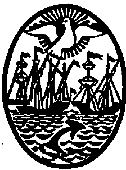 GOBIERNO DE LA CIUDAD DE BUENOS AIRESMinisterio de EducaciónDirección General de Educación Superior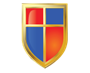 INSTITUTO DE ENSEÑANZA SUPERIOR ENLENGUAS VIVAS“Juan Ramón Fernández”